GOVERNO DO ESTADO DE SÃO PAULO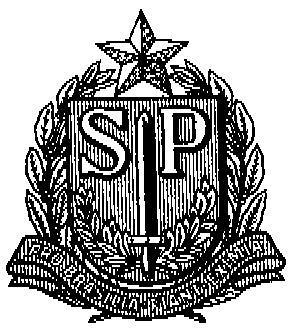 SECRETARIA DE ESTADO DA EDUCAÇÃODIRETORIA DE ENSINO – REGIÃO DE SÃO JOÃO DA BOA VISTACOMUNICADO DE 02/08/2018ASSUNTO: AUXÍLIO ALIMENTAÇÃOSenhores Diretores,	Comunicamos que os CARTÕES DE AUXÍLIO ALIMENTAÇÃO dos interessados abaixo relacionados, já se encontram disponíveis para a retirada no Núcleo de Frequência e Pagamento desta Diretoria de Ensino, com Sueli. Pessoas que poderão retirar o cartão:- O próprio interessado- Direção ou funcionários da UE- Portador de autorização do Diretor de Escola, por escrito. 	NÚCLEO DE FREQUÊNCIA E PAGAMENTO                                                                                                                                                                                                                                                                                                                                                                                                                                                                                                                                                                                                                                                                                                                                                                                                                                                          EE. “Prof. Camilo Lellis”Claudia  Monferdini da Costa EE. “Prof. Roque Ielo”Lais de Jesus CorreiaLucia Helena Amaral AnaniasEE. “Profª Zenaide Pereto R. RochaJaqueline Fernanda C. CapitelliEE. “Prof. Moyses Horta de Macedo”Vivilaine Juventino S. JesusEE. “Profª Hilda Silva”Gisele Teresa Suano LopesEE. “Deputado Eduardo Vicente Nasser”Elaine Cristina Cardozo AyresEE. “Prof. Fernando Magalhães”Rosangela Assaroli P. MagalhãesVera Lucia da Cruz SilvaEE. “Benjamin Bastos”Alessandra Gonçalves Batista EE. “Francisco Dias Paschoal”Leido Gonçalves Junior   EE. “Conjunto Habitacional Natal Merli”Ana Flavia MoraesEE. “Prof. João Cid Godoy”Adriana Luiz de CoutoCassio Alexandre AlvesEE. “Prof. Benedito Ferraz Bueno”Giovana Aparecida ZaneNaira Regina Machado LimaPatricia de Almeida PereiraEE. “Maestro Justino G. Castro”Gabriela Morgante NeroniNayra Carolina Xavier FrancoEE. “Dr. Cândido Rodrigues”Cassia Maria da SilvaEE. “Dr. João Gabriel Ribeiro”Mara Sirlei Pedro RodriguesEE. “Prof. Jorge Luiz Abichabki” Jessica de Cassia Boaro SouzaMaria Tereza de AvelarEE. “Padre Donizetti Tavares Lima”                                                                                                          Mayara Aparecida CândidoEE. “Padre Josué Silveira de Mattos”Maria Lourdes Police S. PaulaEE. “Cel. Joaquim José”   Lariça GalhardoEE. “Domingos Theodoro O. Azevedo”Analicia Ramalho FernandesRafael Ferrari AnaniasEE. “Profª Laudelina O. Pourrat”Ana Teresa Lucio AlvesEE. “Prof. Achiles Rodrigues”Sueli RaphaelEE. “Prof. José Gilberto O. Souza”Rinaldo Trebbi Lotierzo